作 者 推 荐凯拉·沙欣（Keila Shaheen）作者简介： 凯拉·沙欣（Keila Shaheen）是Zenfulnote的创建者，也是《阴影工作日志》（The Shadow Work Journal）的作者。她研究过认知行为疗法、正念、能量心理学和创造性思维等多种模式。凯拉是注册声音治疗师和声音疗愈师，也是注册认知行为治疗师。她还拥有达摩瑜伽认证和教师培训资格，对瑜伽体式和佛教哲学原理有着非凡的理解。凯拉发现了传统疗法的局限性，她开始探索其他内在治疗和心灵重塑的方法。2021年，凯拉创办了Zenfulnote，为人们的疗愈之旅提供辅助工具。她的《阴影工作日志》帮助读者发现并治愈潜意识中最深层的部分。这本书在TikTok上大受欢迎，Billboard和《泰晤士报》也对其进行了报道。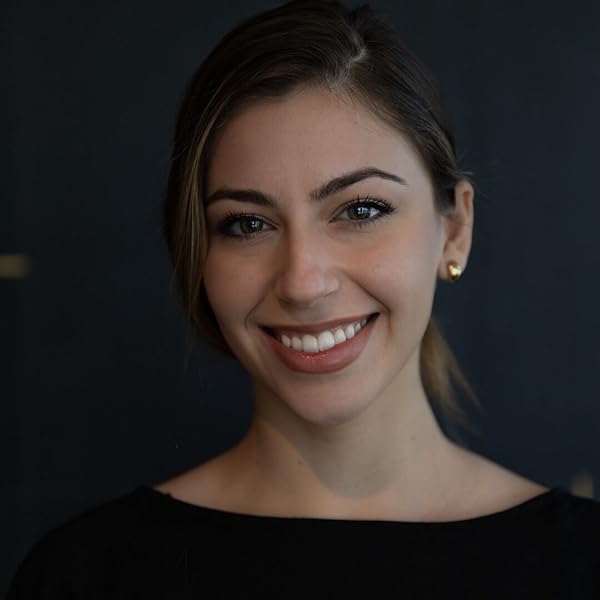 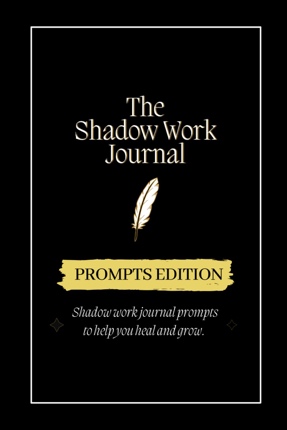 中文书名：《阴影工作日志：提示版，帮助你治愈和成长的日志提示》英文书名：SHADOW WORK JOURNAL: PROMPTS EDITION, JOURNALING PROMPTS TO HELP YOU HEAL AND GROW 作    者：Keila Shaheen出 版 社：Independently published代理公司：UTA/ANA/Zoey页    数：99页出版时间：2021年12月代理地区：中国大陆、台湾审读资料：电子稿类    型：心灵励志内容简介：这本《阴影工作日志》（SHADOW WORK JOURNAL）充满了写作提示，帮助你治愈、成长和超越你的阴影。利用这些阴影工作日志提示，挖掘你的潜意识，加深对阴影自我的理解。请注意，这些日志提示很深奥，而且会逐渐变得更具挑战性。日志是一种独特的工具，有助于解开个人情绪和信念。书写自己的经历有助于提高个人觉察力、直觉和临场感。手写有助于以与冥想相同的方式增加大脑神经活动。以开放的心态使用这本日志，拥抱有个性、有缺陷、有人性的自己。阴影工作的好处：改善与他人的互动治愈代际创伤设定个人界限增加对自己和他人的同情心摆脱困顿提高对周围世界的认识和清晰度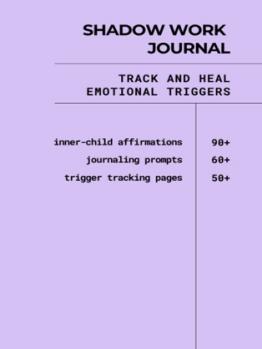 中文书名：《阴影工作日志：追踪和治愈情绪触发因素，60+个日志提示，90+个触发追踪页面，100+个内在小孩肯定句》英文书名：SHADOW WORK JOURNAL: TRACK AND HEAL EMOTIONAL TRIGGERS, 60+ JOURNAL PROMPTS, 90+ TRIGGER TRACKING PAGES, 100+ INNER CHILD AFFIRMATIONS 作    者：K C Delgado, Keila Shaheen出 版 社：Independently published代理公司：UTA/ANA/Zoey页    数：144页出版时间：2022年3月代理地区：中国大陆、台湾审读资料：电子稿类    型：心灵励志内容简介：对于初学者来说，本书是提高自我意识、克服过去创伤、释放积压情绪以及清晰了解自己的阴影的绝佳方式。阴影工作将帮助你把潜意识中的负面信念提升到意识中。这将让你充分认识到自己是谁，并在更高层次上找到内心的平静。开始你的阴影工作之旅吧，以这本日志为指南，追踪你的触发因素，通过深刻而发人深省的提示记录你的想法和信念。《阴影工作日志》包括：100+个内在小孩肯定句50+个触发因素追踪页面60+个深刻的阴影工作日志提示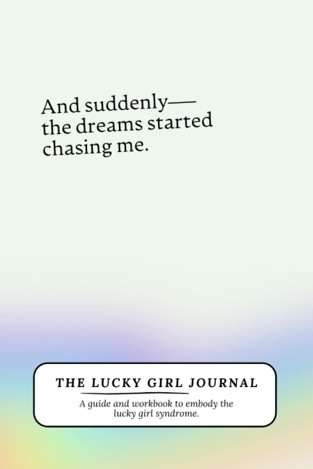 中文书名：《幸运女孩日志：体现幸运女孩综合征的指导手册》英文书名：THE LUCKY GIRL JOURNAL: A GUIDED WORKBOOK TO EMBODY THE LUCKY GIRL SYNDROME作    者：Keila Shaheen出 版 社：Zenfulnote代理公司：UTA/ANA/Zoey页    数：163页出版时间：2023年7月代理地区：中国大陆、台湾审读资料：电子稿类    型：心灵励志内容简介：一本本沉浸式指南，开始体现“幸运女孩综合征”，培养一种赋权心态，在这种心态中，运气不是偶然的，而是你的想法和意图的直接体现。在《幸运女孩日志》中，每一部分都经过精心设计，与你的内在力量产生共鸣，引领你从不确定性的领域走向充满富足的生活。体验你心态的明显转变，使你能够利用积极的力量，吸引幸运的经历，丰富你的生活。独特的转变之旅：这本日志将引导你踏上个人的自我探索之旅，赋予你创造自己的运气和过上富足生活的力量。互动性和参与性：每一章都有反思练习和可行步骤，促进你对“幸运女孩”心态的理解和实践。赋权与富足：探索你内在的力量，将好运和财富吸引到你的生活中。《幸运女孩日志》不仅仅是一本书，更是一次改变人生的旅程。发人深省的内容：由凯拉·沙欣精心打造，这本日志的每一页都蕴含着深邃的智慧和充满力量的见解，引领你踏上一段深刻、震撼心灵的自我探索之旅。完美的礼物：适合任何寻求个人成长、自信和充实生活体验的人。对于那些喜欢正念、个人发展和创造自己运气的人来说，这是一份贴心的礼物。《幸运女孩日志》旨在激励个人成长、树立自信心、重新认识自己的潜力和财富。对于那些追求梦想、相信自己潜能的人，或者任何踏上自我探索之旅的人来说，它都是完美的伴侣。中文书名：《369日志：基于神经科学的日志：开启无限潜能的钥匙》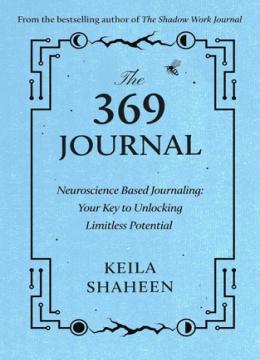 英文书名：THE 369 JOURNAL: NEUROSCIENCE-BASED JOURNALING: YOUR KEY TO UNLOCKING LIMITLESS POTENTIAL作    者：Keila Shaheen出 版 社：Atria/Primero Sueno Press代理公司：UTA/ANA/Zoey页    数：160页出版时间：2024年10月代理地区：中国大陆、台湾审读资料：电子稿类    型：心灵励志内容简介：TikTok红人凯拉·沙欣（Keila Shaheen）的这本日志解释了受数字命理启发的369表现法，并提供了基于神经科学的提示，帮助你每天引导它。什么是369方法？科学家坚信其核心原则。天才发明家用它改变世界。社媒网红将其变成了一种流行的新趋势。现在，畅销书《阴影工作日志》的作者创建了这本互动日志，帮助你完美地执行该方法。369方法的核心是将数字模式与你的心灵力量相结合，帮助你实现最大的梦想，改变你的生活。在这本日志中，你将找到丰富的资源，支持你走向无限生活的旅程：-全面了解369方法，包括它的起源以及它如何为各个时代的杰出人物发挥作用。-以人际关系、财富、健康和富足等为主题的肯定语。-自我保健菜单，帮助你培养积极心态，每天照顾好自己。-每日369日志指导，帮助你跟着灵感走。-每周反思，记录你的情绪波动，庆祝你一路走来的成功。-在没有得到结果时，提供有关如何转变和调整意图的建议。基于最前沿的神经科学研究，《369日志》（THE 369 JOURNAL）是一款非常强大的工具，它通过引导式日志和反思练习来支持369方法，帮助你重新连接大脑以获得成功，并释放无限潜力。无论你是想实现富足、吸引爱情和幸福，还是实现其他目标，《369日志》都能帮助你保持专注、动力和目标。今天就开始改写你的未来吧！中文书名：《与内心对话：阴影工作卡牌游戏》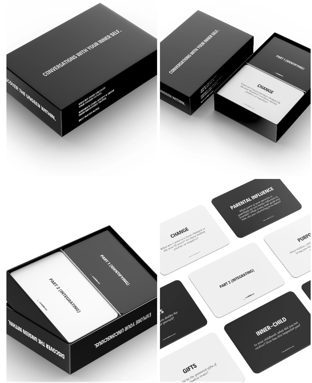 英文书名：CONVERSATIONS WITH YOUR INNER SELF: THE SHADOW WORK CARD GAME  作    者：Keila Shaheen出 版 社：待定代理公司：UTA/ANA/Zoey页    数：待定出版时间：待定代理地区：中国大陆、台湾审读资料：电子稿类    型：心灵励志内容简介：精心打造的沉浸式单人纸牌游戏体验，引导玩家踏上内心之旅。这款游戏分为两副不同的牌组，是一种探索你心灵未知领域的工具，促使你接触自己通常不为人知的部分。当你通过发人深省的问题和内省的挑战时，你将开始了解自己情绪的根源。双副牌，双旅程：第一副牌包含大量内省问题，旨在揭示和识别你的个性和情绪的隐藏面。第二副牌从识别过渡到引导你踏上接纳之旅。它的提示有助于理解和吸收第一副牌中所揭示的方面。适合哪些人？这个游戏适合各种类型的探索者，阴影工作的新手、精通内省的人，等等。如果你正在进行自我认知之旅，需要冥想的帮助，或者正在为某个特别的人寻找一份有意义的礼物，《与内心对话》（CONVERSATIONS WITH YOUR INNER SELF）将为你带来深刻的见解，并加强你与内心世界的联系。请注意：这款纸牌游戏是一种自我反思的工具，而不是治疗的替代品。如果面临情绪或心理挑战，请咨询执业治疗师或心理健康专业人士。优先考虑自己的健康。单人游戏：专为个人玩家设计，期待深刻而个人的内省体验。阴影工作基础：建立在阴影工作的支柱之上，帮助玩家准确定位、理解和整合自身被忽视的方面。优雅的卡片设计：每张卡片不仅是智力上的挑战，也是视觉上的享受。小巧便于旅行：确保你的内心旅程永远不会被打断，无论你身在何处增强自我意识：深入参与以识别行为模式，面对未解决的情绪，揭示内心世界的真相。个人成长：真实的自我反思能促进全面成长、康复和情感健康。引导式日志提示：随书附赠的提示是通过日志深入了解你的启示的途径。感谢您的阅读！请将反馈信息发至：版权负责人Email：Rights@nurnberg.com.cn安德鲁·纳伯格联合国际有限公司北京代表处北京市海淀区中关村大街甲59号中国人民大学文化大厦1705室, 邮编：100872电话：010-82504106, 传真：010-82504200公司网址：http://www.nurnberg.com.cn书目下载：http://www.nurnberg.com.cn/booklist_zh/list.aspx书讯浏览：http://www.nurnberg.com.cn/book/book.aspx视频推荐：http://www.nurnberg.com.cn/video/video.aspx豆瓣小站：http://site.douban.com/110577/新浪微博：安德鲁纳伯格公司的微博_微博 (weibo.com)微信订阅号：ANABJ2002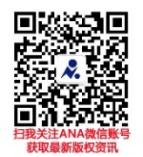 